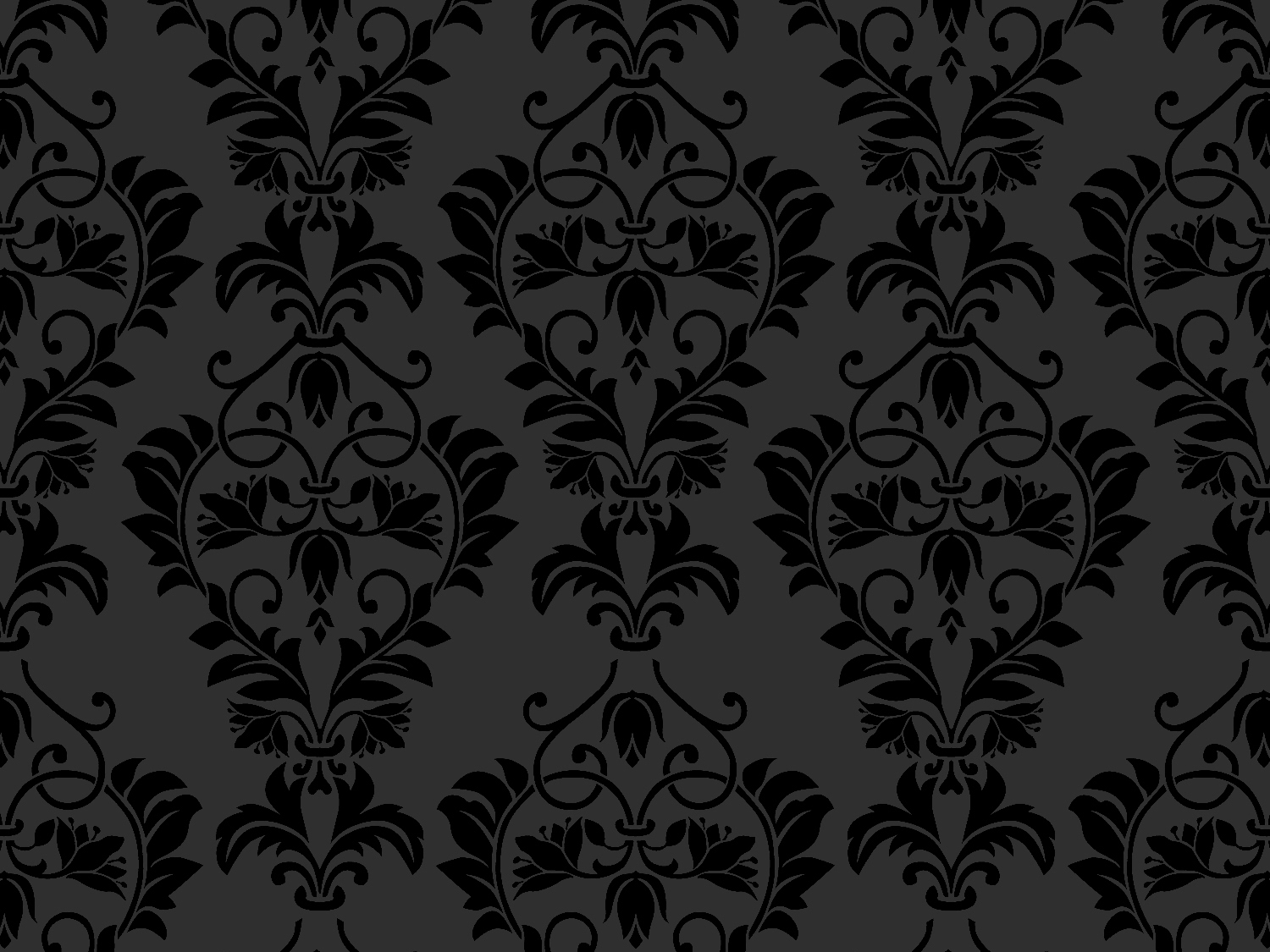 FERIE ZA PASEM           Już od 3 lutego rozpoczynają się długo wyczekiwane przez uczniów 
w naszym województwie ferie zimowe. Chwila wytchnienia i odpoczynku przyda się wszystkim – zarówno młodzieży, jak i nauczycielom.WIELKIE PODSUMOWANIA		Pierwszy półmetek dobiega końca. Drugi jeszcze przed nami. Nauczycieli wystawili już proponowane oceny z poszczególnych przedmiotów, a wychowawcy „doprecyzowali” nasze zachowanie. Uzyskane w tym semestrze wyniki jednych zadowalają, innych motywują do dalszej pracy, a niektórych obchodzą tyle, co zeszłoroczny śnieg. Jesteśmy różni, ale tak naprawdę wszyscy walczymy o bycie zauważonym i docenionym. Konkursy, wysokie średnie, aktywność… Do końca roku szkolnego pozostało jeszcze pięć miesięcy, więc jeśli ktoś czuje niedosyt – drugi semestr uważam za otwarty. I do działania!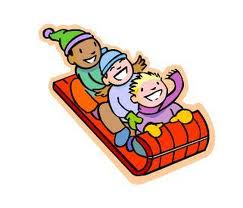 MĄDRY ODPOCZYNEK!	Ferie zimowe to wspaniały czas. Oczywiście, najlepiej, gdy jeszcze dopisze śnieg. Można odreagować i „naładować baterie” na nowy semestr. 	Całkiem miło jest wyjechać gdzieś z rodziną lub znajomymi – w góry lub inne przyjemne miejsce. Można nie tylko świetnie się bawić, ale zwiedzić także kawałek ojczyzny. Narty, snowboard czy górskie kolejki to jednak nie jedyne atrakcje. Aktywny wypoczynek to również spotkania ze znajomymi, spacery, bitwy na śnieżki, kulig czy zwyczajne przeczytanie książki w domowym zaciszu. Bo spędzić ferie „w dechę” można nawet, gdy się nigdzie nie wyjeżdża. Musimy mieć tylko dobre chęci,  dobre towarzystwo i dobre pomysły na spędzenie wolnego czasu.FERIE NIE ZWALNIAJĄ Z MYŚLENIA!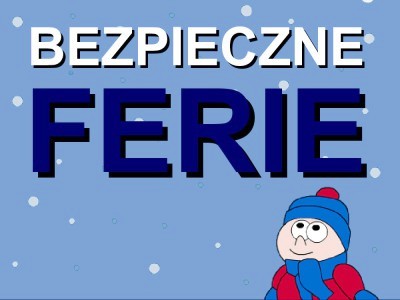 	Zbyt wiele wolności często doprowadza do nieodpowiedzialnych zachować, nieprzemyślanych decyzji a w konsekwencji do nieszczęśliwych  wypadków. Dlatego pamiętajmy o kilku ważnych zasadach bezpiecznego spędzania ferii zimowych:informuj rodziców o miejscu, w którym przebywasznie wchodź na zamarznięty lódnie rzucaj śnieżkami w jadące autanie przyczepiaj sanek do pojazdównie zjeżdżaj na sankach z pagórków znajdujących się przy drogachjeśli nie chcesz być skrzywdzony, nie rań innychnie staraj się za wszelka cenę przypodobać Twoim kolegom, a zwłaszcza tym, którzy szkodzą sobie i innymnaucz się mówić „Nie”, jeśli wiesz, że to, co kolega lub koleżanka Ci proponuje jest złerozejrzyj się wokół siebie, a na pewno znajdziesz życzliwe Ci osoby, które mogą pomóckorzystaj mądrze z własnego rozumu

 Opracowały: Brzezińska P., Andruszkiewicz K., Amiljanowicz J.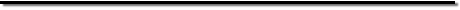 PROPOZYCJE SZKOŁY NA FERIE ZIMOWEW związku ze zbliżającymi się feriami zimowymi Zespół Szkół w Cybince wraz z nauczycielami przygotował dla uczniów następujące formy odpoczynku:Poniedziałek, 3 lutego – zajęcia sportowe na hali (turniej piłki siatkowej z nagrodami)Wtorek, 4 lutego – wyjazd klas IV-VI SP oraz I-III gimnazjum do Zielonej Góry (kino, basen)Środa, 5 lutego – wyjazd klas I-III SP do Zielonej Góry (kino, basen)Czwartek, 6 lutego – wyjazd do SzczecinaPiątek, 7 lutego – zajęcia sportowe na hali (tor z przeszkodami, przewidziano nagrody)Serdecznie zapraszamy do skorzystania z naszej oferty!„NIC NIE UMIEM” – prawdy i mity o egzaminie gimnazjalnym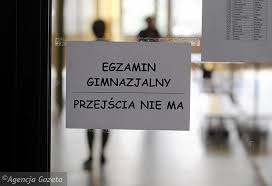 Celem każdego gimnazjalisty jest dobre świadectwo i wysoki wynik na egzaminie. Uczniowie, chodząc na dodatkowe zajęcia przygotowawcze pokazują nauczycielom, że zależy im na własnej przyszłości. Test decyduje bowiem o wybraniu się do wymarzonej szkoły i zapewnieniu sobie w przyszłości dobrej pracy. Ale co ze stresem i strachem przed zapomnieniem? Bo z tym problem boryka się prawie cała dzisiejsza młodzież. Lecz obgryzanie paznokci i tupanie nogą nie pomoże. Trzeba się uspokoić, wierzyć we własne siły i powtarzać sobie, że wszystko będzie dobrze. A co na to sami uczniowie? O próbnym egzaminie, stresie z nim związanym oraz swoich planach na przyszłość postanowili nam opowiedzieć uczniowie klas trzecich gimnazjum 
w Cybince.  Jak oceniasz swoja wiedzę?Na to pytanie połowa zapytanych przez nas osób stwierdziła, że egzamin był średnio trudny. Chociaż nauka nie sprawia im większej trudności to ok. 10% z nich, aby dostać się do wymarzonej szkoły zauważyła, że musi więcej nad sobą pracować. Reszta uczniów z czystym sumieniem mogła stwierdzić, że egzamin poszedł im świetnie.Dużo uczyliście się do egzaminu?- Wcale (śmiech). Nauczyciele zawszę powtarzają nam, aby przed ważnymi egzaminami lub sprawdzianami się nie uczyć - stwierdza Magda Błażejewska (III D).Znalazły się jednak osoby, które zajrzały do książek z przymusu, w tym Jakub Poniewierski. Zdziwiłyśmy się też słysząc, że jedna z uczennic (Nikola Onichimowska, III A) uczyła się dzień przed egzaminem z własnej woli.Co sprawiło wam największą trudność?- Największą trudność sprawiła nam matematyka, historia i WOS. Pojawiły się łatwiejsze pytania, lecz niestety, trzeba było zmierzyć się również z „zagadkami”, które przygotowali dla nas egzaminatorzy. Tak obszerne tematy zawsze sprawiają największą trudność. Przekonaliśmy się o tym nie raz – odpowiadają zgodnie uczniowie klas trzecich.Jakie uczucia towarzyszyły wam w czasie pisania egzaminów?- Zapewne każdemu towarzyszyło skupienie, jednak mi nie bardzo. Egzamin próbny wliczał się do naszej oceny na koniec semestru, co stresowało wszystkich jeszcze bardziej. Gdy zasiadłam do ławki od razu pojawił się w mojej głowie tekst: „Nic nie umiem”. Chciałam tylko jak najszybciej to napisać. Podeszłam do tego trochę na luzie i bez większego stresu - opowiada Ewa Habirek (III B).Nic was nie dekoncentrowało?- Pod 13, gdzie pisaliśmy, było trochę chłodno, ale to pewnie ze zdenerwowania. Poza tym dzieci z podstawówki umilały nam czas ćwicząc piosenkę o babci. Nauczyłem się jej prawie na pamięć - wspomina z uśmiechem Jan Jędrzejewski (III B).- Nie było żadnych problemów. Jeśli chciałeś się skupić, to się skupiłeś i nie zwracałeś zbytniej uwagi na rzeczy, które cię otaczały - stwierdzają zgodnie uczniowie z 3D.Potrzebowaliście więcej czasu do napisania testu niż przewiduje regulamin?- Nie. Każdemu wystarczyło tyle, ile miał. Wszyscy ładnie wszystko zaznaczyli, napisali i wszystko... – śmieje się Ada Brzozowska (III A).Czeka was jeszcze jeden próbny egzamin z języków nowożytnych. Odczuwacie stres?- Egzamin będzie głównie polegał na wskazywaniu wiadomości ze słuchu, więc nie za bardzo - mówią uczniowie z klasy III A. Mimo to jest wśród nich trójka, która otwarcie przyznaje się stresu. Damian Stępkowski (III D) uważa dodatkowo, że u osób dobrze się uczących nie powinien występować stres, ponieważ i tak napiszą go najlepiej.Jak myślicie, nauczyciele dobrze przygotowali was do próbnego egzaminu? 	- Oczywiście. Dzięki dobrym lekcjom języka polskiego nie musiałam po raz kolejny czytać „Zemsty”, która pojawiła się na egzaminie. Wszystko ładnie pamiętałam z omawiania – chwali się przewodnicząca SU, Kinga Sylwestrzak.- Moim zdaniem tak – potwierdza słowa koleżanki Marta Miniów (III B). – Jestem wdzięczna naszym wspaniałym nauczycielom, którzy nauczyli nas tak wiele. Przygotowali nas wspaniale i mam nadzieję, że oficjalny egzamin nie sprawi nam większej trudności z naszą rozszerzoną wiedzą.Boicie się momentu, kiedy nauczyciele przekażą wam wyniki próbnego egzaminu?- Tak. Najbardziej boimy się tego, co nauczyciele sobie o nas pomyślą, gdy dowiedzą się, ile punktów zdobyliśmy (śmiech). Mogą zmienić do nas nastawienie i traktować nas inaczej, niż dotąd - mówi Paulina Nowicka (III B) oraz Kinga Sylwestrzak (III B).Jak myślicie, oficjalne testy w kwietniu będą trudniejsze od tych styczniowych?- Mamy nadzieję, że osoby układające testy zlitują się nad nami i będą całkiem łatwe. Chociaż najgorzej to chyba będzie z matematyką, która jest naszą zmorą... - wypowiadają się uczniowie klas III.Niektóre osoby boją się tego testu. A wy?- Chyba jak każdy. Jeśli chcesz dostać się do dobrej szkoły i osiągnąć wysokie wyniki w nauce to musisz się bardziej przyłożyć do tego, co przerabiamy w szkolę - stwierdziła Magda Błażejewska (III D).A co później? Jakie szkoły planujecie wybrać po gimnazjum?- Niektórzy nie potrafią rozstać się z naszą szkołą. Dobrym przykładem jest Denis Wieczorek
 (III A), który postanowił, że w przyszłości, po skończonym seminarium, będzie nauczał nas jako katecheta (śmiech).W naszej szkole znajdują się też przyszłe policjantki (Paulina Gralikowska  i Andżelika Cużytek, III), które postanowiły wybrać się do Sulęcina i poszerzać swoją pasję. Karina Hejdukiewicz natomiast wybrała zawód dziennikarza. W szkole mamy także przyszłych lekarzy weterynarii (Ada Brzozowska i Lidka Glinka z III A), inni postanowili iść w kierunku medycyny (Aleksandra Michalska, III A). Reszta uczniów nie ma jeszcze konkretnych planów. Chcą wybrać liceum lub technikum. Zdarzają się jednak i tacy, którzy tak jak Szymon Kobusiński, są nadal niezdecydowani. Na pytanie: co planuje robić w przyszłości, odpowiedział: - Będę robił to, co teraz, czyli grał na komputerze, w piłkę nożną 
 odrabiał lekcje kiedy będę miał czas.Jak myślicie, czy taki egzamin jak ten jest potrzebny w życiu?- Zapewne tak, ponieważ jeśli chcesz dostać się do wymarzonej szkoły i spełnić swoje marzenia musisz dobrze na nim wypaść - mówi Kinga Sylwestrzak. Zdecydowana większość uczniów stwierdziła jednak, że egzamin nie przyda im się i nie mają powodu, by go pisać. Kończąc wywiad – czego Wam życzyć?	- Oczywiście: połamania pióra, super wyników i wymarzonych szkół! – usłyszeliśmy chóralnie.Wobec tego spełnienia marzeń i bardzo dziękujemy za wywiad.Mamy nadzieję, że uczniowie klas III świetnie poradzą sobie na oficjalnym egzaminie. Będziemy trzymać za nich kciuki. Dziękujemy osobom, które zgodziły się poświęcić nam swój czas. Byli to: Lidka Glinka, Denis Wieczorek, Ada Brzozowska, Nikola Onichimowska, Ola Michalska, Ola Budendorf, Michał Dworak, Michał Słodownik, Paweł Stachowski, Michał Pacholczyk, Darek Witczak, Marika Jankowska, Jakub Poniewierski, Ewa Habirek, Jasiek Jędrzejewski, Paulina Gralikowska, Karina Hejdukiewicz, Andżelika Cużytek, Kobusiński Szybon, Gabryś Kozinoga, Kinga Sylwestrzak, Paulina Nowicka, Paweł Murat, Magda Błażejewska, Amanda Gilewska, Damian Stępkowski.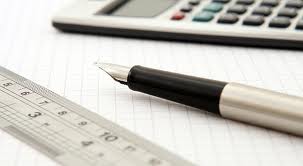 Wywiad przeprowadziły: 
                                                                                                            I. Bartkowicz, K. Brzezińska, P. Jurkiewicz DZIEŃ BABCI I DZIADKA – DLACZEGO JEST TAK WAŻNY?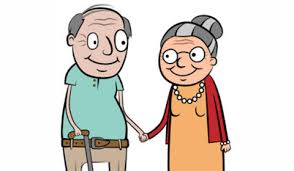 	21 oraz 22 stycznia to jedne z ważniejszych dat zaznaczonych w kalendarzu. Dzień Babci 
i Dziadka zawsze wiąże się ze wspomnieniami cudownego dzieciństwa, ukradkowo podarowaną czekoladą i rozpieszczaniem wbrew woli rodziców….	W tych szczególnych dniach wnuczęta próbują wyrazić dziadkom swoją wdzięczność za to, co robili, i nadal robią, a przede wszystkim za to, kim dla nich są. Chcą podziękować im za ich miłość, troskę oraz bezgraniczne  oddanie.Powodów do wypowiedzenia słowa: „DZIĘKUJĘ” jest wiele. To oni opowiadali nam o historii naszej rodziny, przekazywali tradycje oraz uczestniczyli w procesie wpajania norm moralnych. Ci wyjątkowi ludzie są przykładem obowiązkowości i pracowitości, a w wielu przypadkach także patriotyzmu. Zawsze służą nam dobrym słowem i radą, przygotowują ulubione potrawy oraz akceptują nasze „humory”. Kochają, wspierają, pocieszają i zawsze są przy nas. Potrafią znaleźć rozwiązanie każdego problemu i wskazać dobrą drogę. W te szczególne dla nich dni możemy wyrazić im naszą wdzięczność za ich trud, oddanie, starania oraz wszystko, co od nich otrzymujemy każdego dnia. Nic bardziej, a jednocześnie pełniej nie wyrazi naszych uczuć niż najprostsze, lecz jakże bogate w wymowie słowo,  DZIĘKUJEMY!                                                                                                                                                           Napisały: Musiałowska D., Pach R.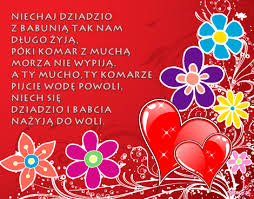 	Jeśli jesteś kreatywny, lubisz pisać, masz „lekkie piórko” i interesuje Cię świat to trafiłeś idealnie! Zapraszamy do nas! Konsultacje tekstów oraz porady? W każdy czwartek o godz. 7.15 w gabinecie nr 16 udzieli Ci ich nauczyciel języka polskiego, pani Dominika Mrozowska. Prace do gazetki szkolnej kierować można także na adres mailowy: mrozdomin@wp.pl   SERDECZNIE ZAPRASZAMY!